2023 YILI SOSYAL SORUMLULUK VE TOPLUMSAL KATKI PROJELERİNİN ETKİNLİK AFİŞLERİ VE GÖRSELLERİEndüstri Mühendisliği Öğrenci Topluluğu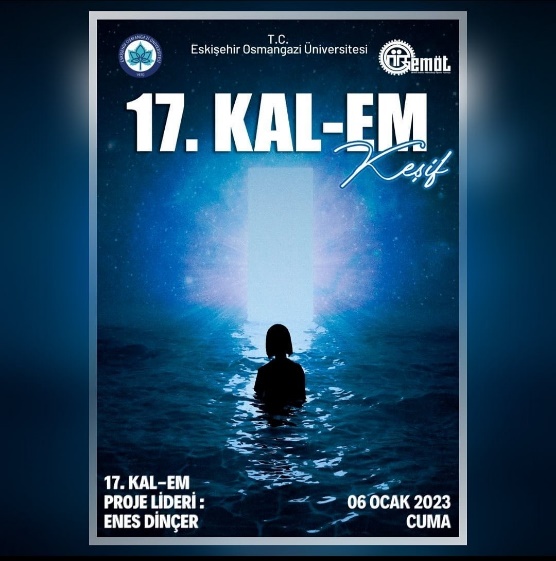 Türk Uluslararası Tıp Öğrencileri Birliği Kulübü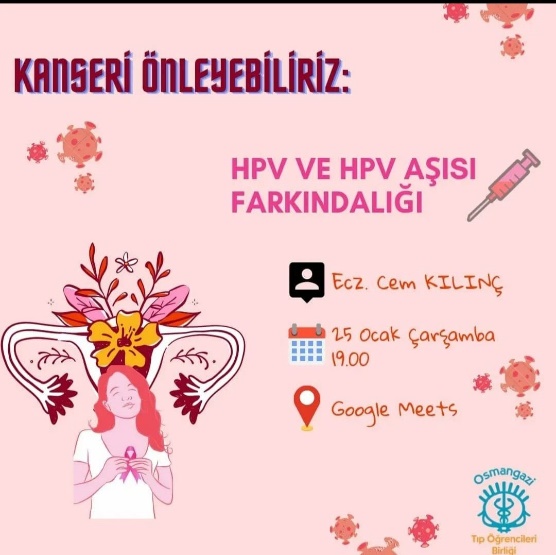 Gastronomi Kulübü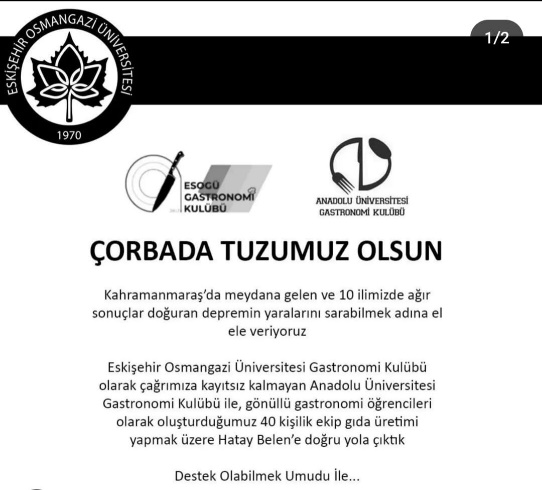 Hukuk ve Toplum Kulübü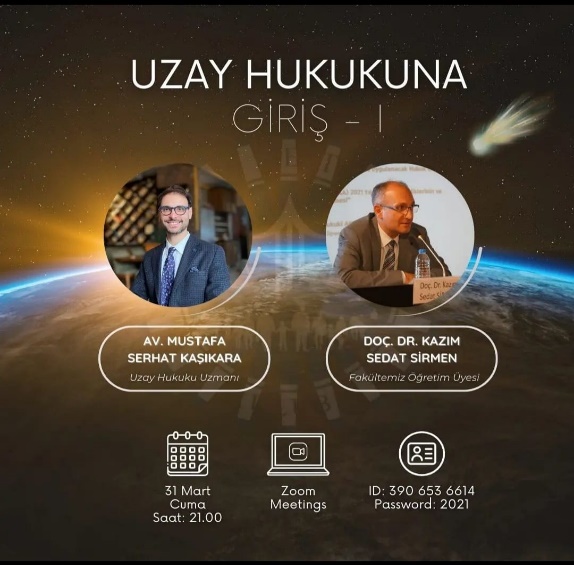 Eleştirel Düşünme Kulübü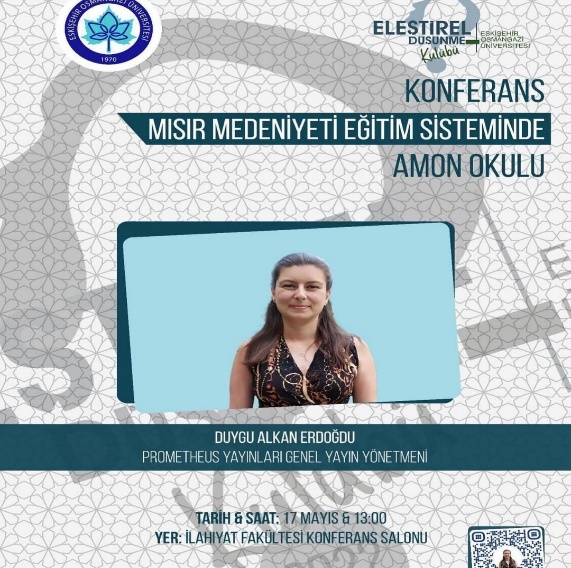 Hukuk ve Toplum Kulübü 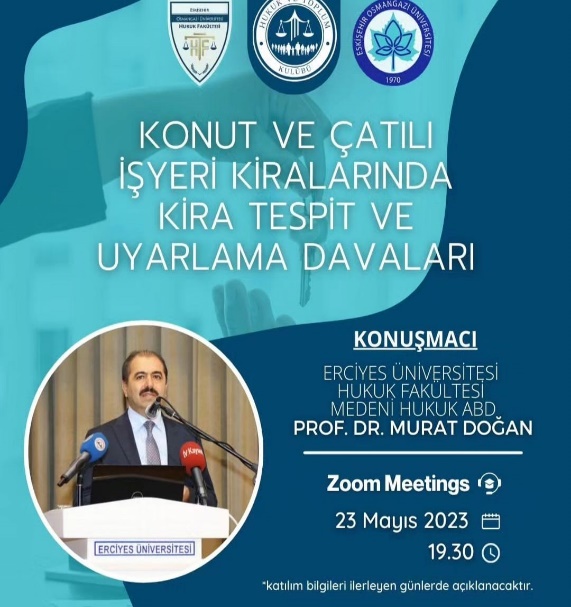 Diş Hekimliği Öğrencileri Yardımlaşma ve Araştırma Kulübü 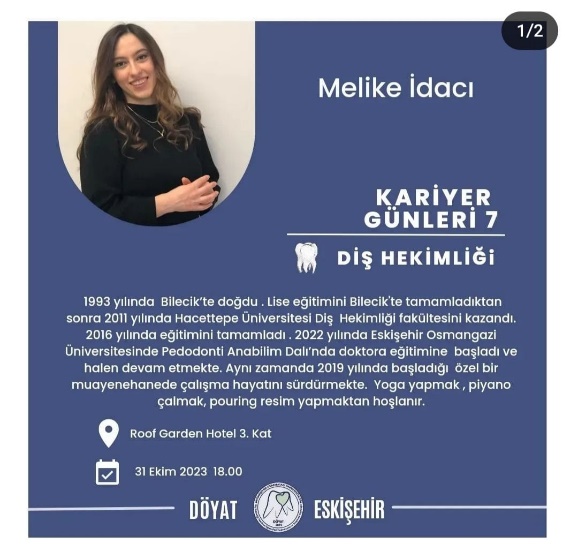 Uluslararası İlişkiler Kulübü 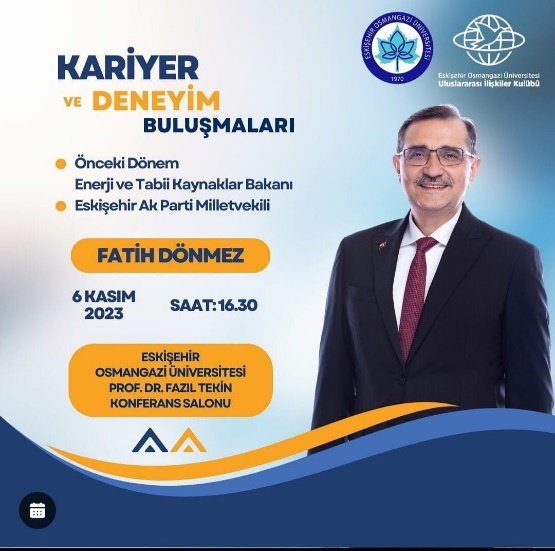 Tıpta Açık Düşünce Kulübü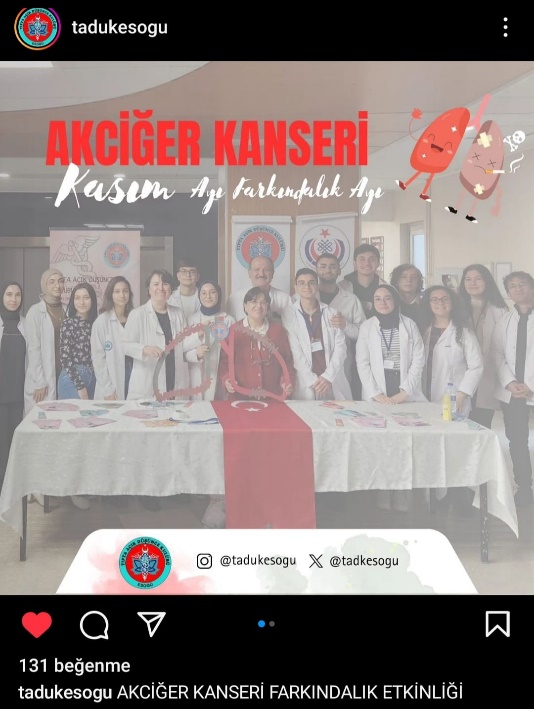 İletişim Kulübü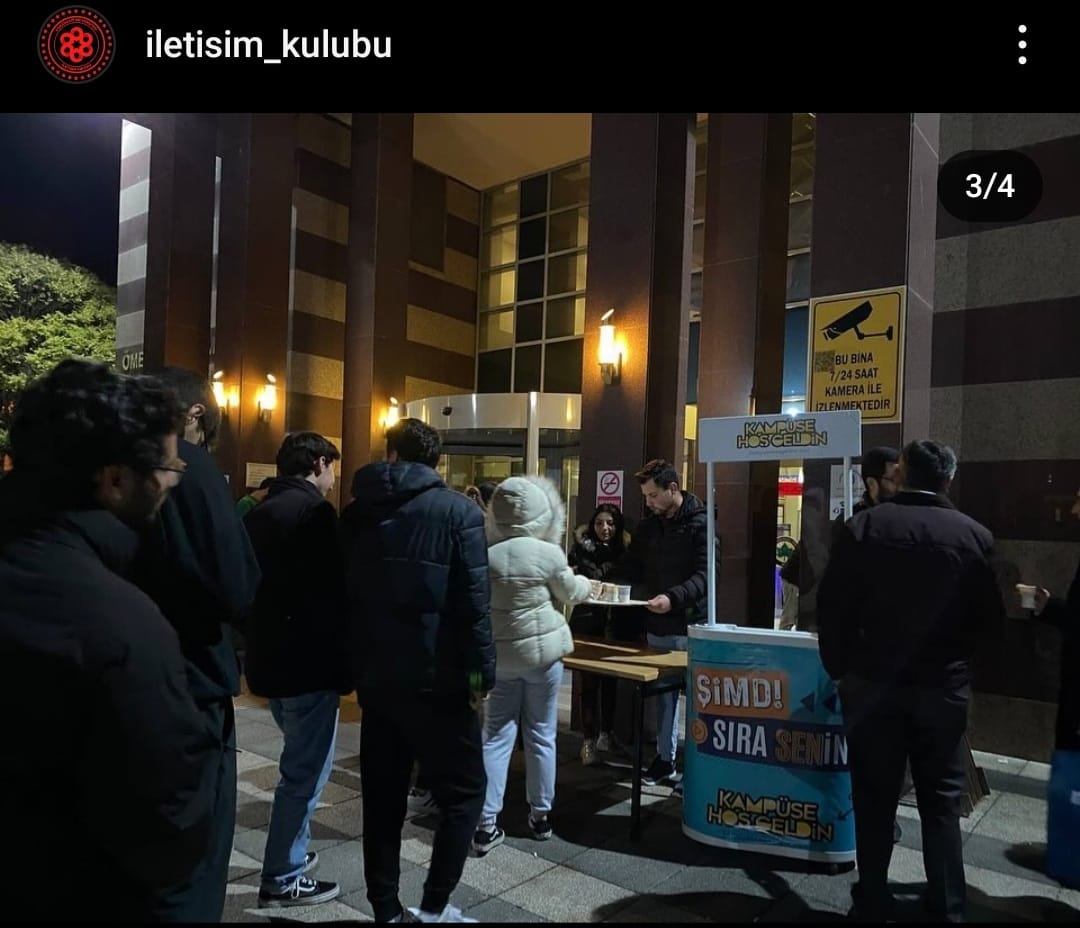 Diplomasi ve Model Birleşmiş Milletler Kulübü 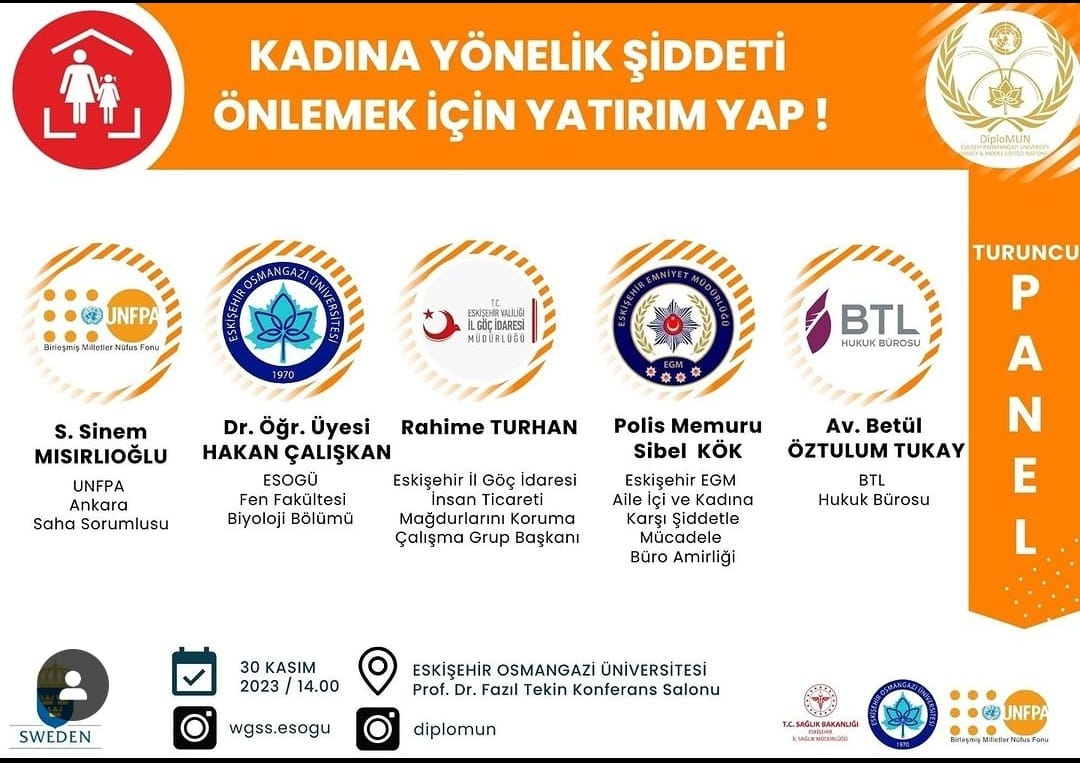 Toplumsal Farkındalık Kulübü 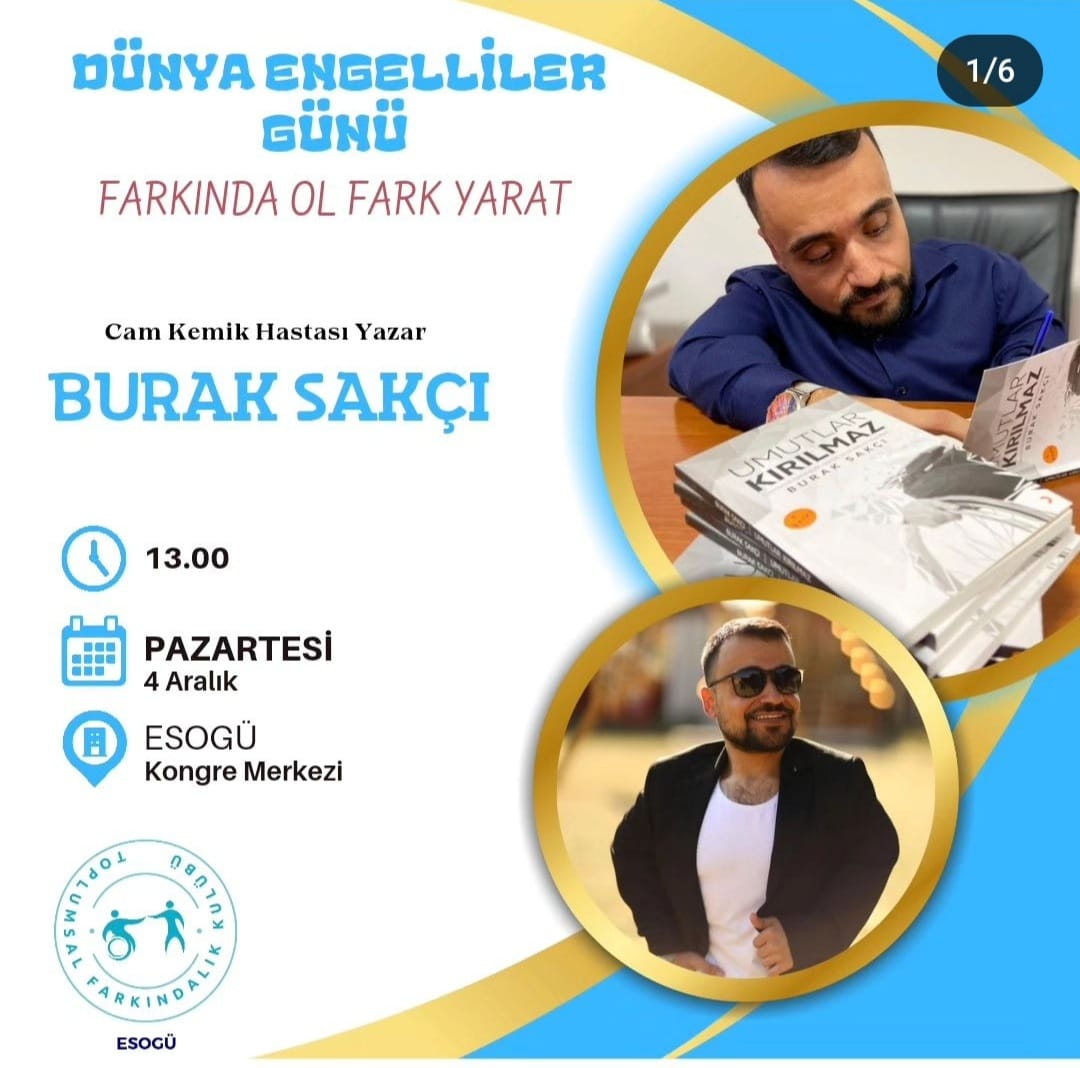 Yeşilay Kulübü 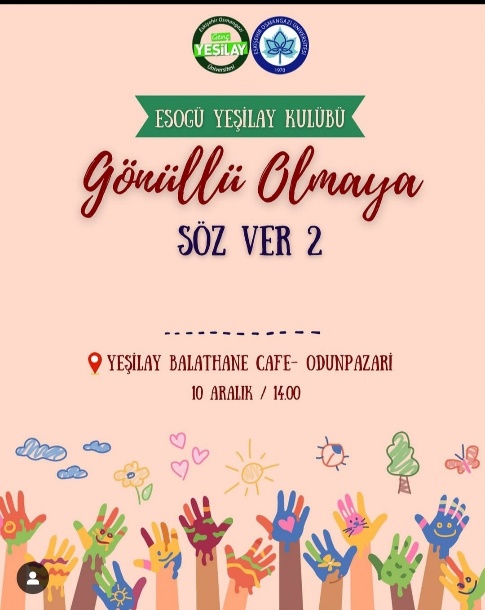 Mühendislik Projeleri Geliştirme Kulübü 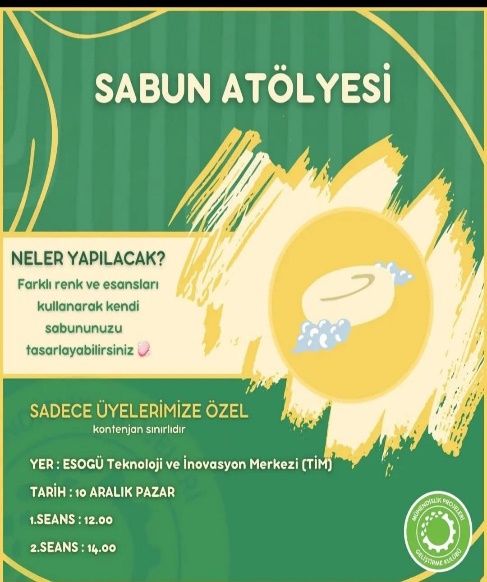 İnşaat Kulübü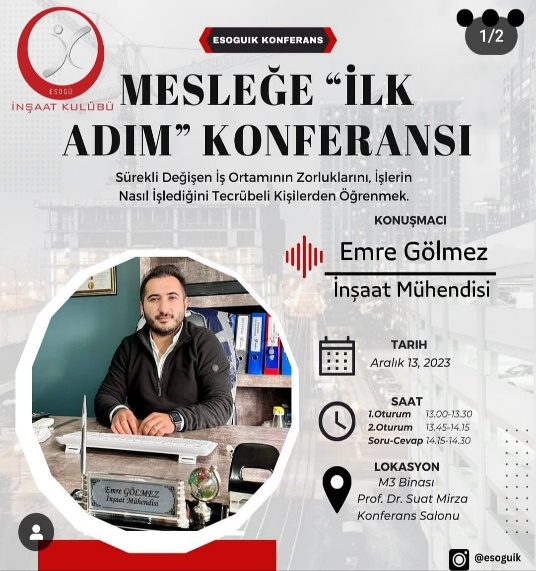 Uluslararası İlişkiler Kulübü 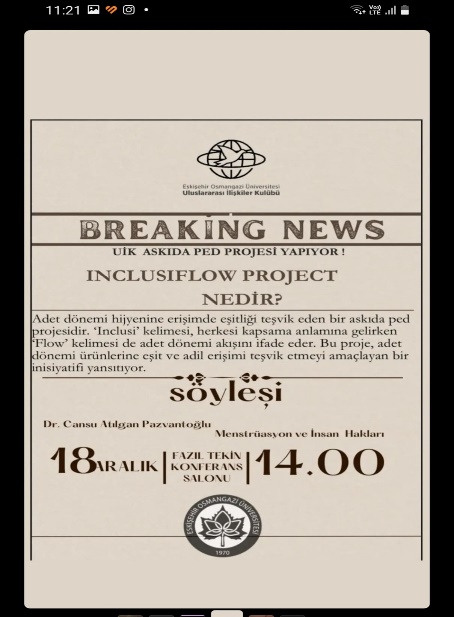 Entelektüel Tıp Kulübü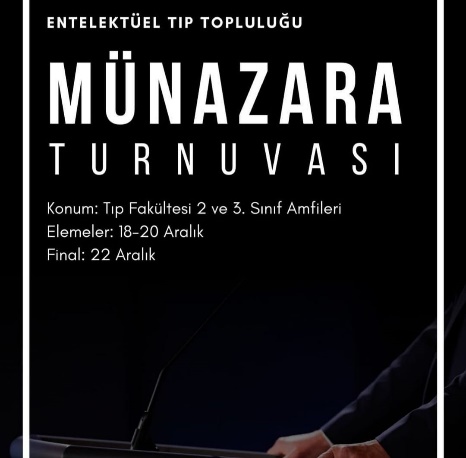 Bilimsel ve Kültürel Etkinlikler Kulübü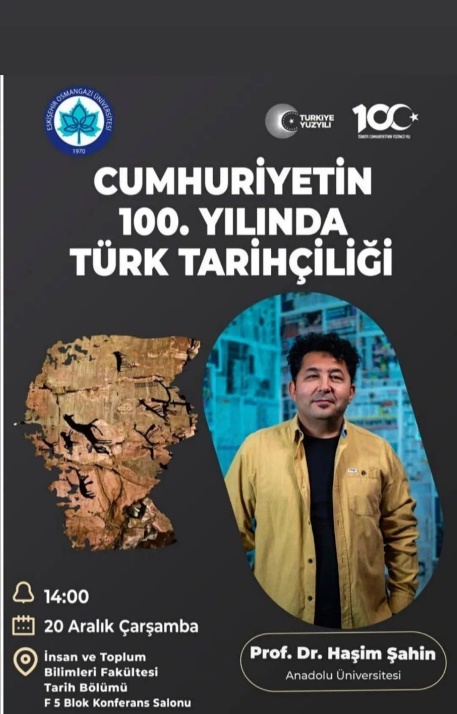  Liderlik Kulübü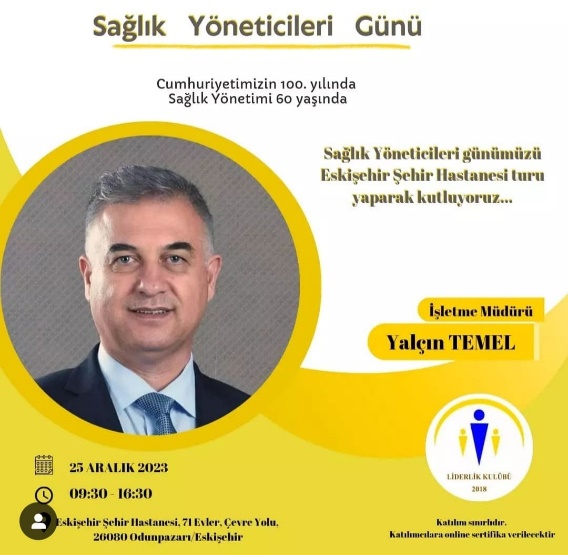 Gıda Kulübü 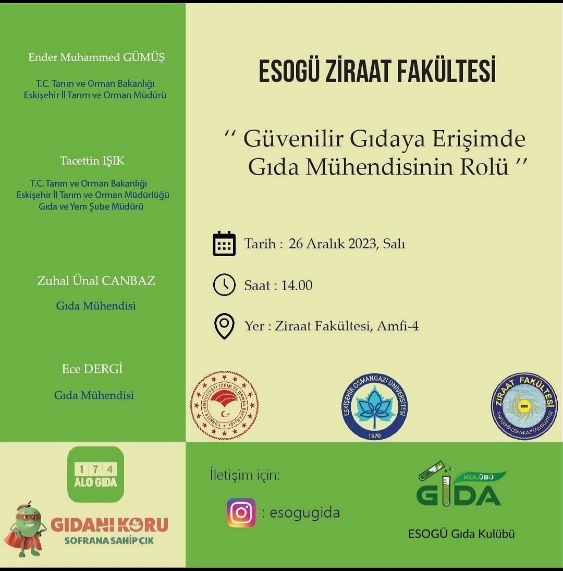 